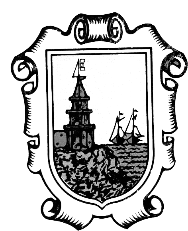 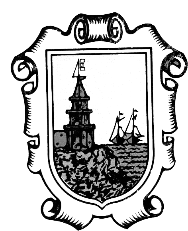 DATOS DO SOLICITANTENOME E APELIDOS:  				 D.N.I.:	TELÉFONO:	EMAIL:			 DOMICILIO			C.P.		  DATOS DO VEHÍCULO: MATRÍCULA:  	SOLICITA:MARCA E MODELO  	A obtención para o seu vehículo, da TARXETA DE ACCESO A ZONAS PEONÍS, para os efectos de poder utilizar o acceso a zonas peonís segundo a ORDENANZA REGULADORA DO ACCESO RESTRINXIDO DE VEHÍCULOS ÁS ZONAS PEONÍS DE FISTERRA (B.O.P nº 141 xoves, 26 de xullo de 2018).   AUTORIZACIÓN PARA RESIDENTESFotocopia DNI do solicitanteFotocopia Permiso de Circulación do vehículo para o que se pretende a autorización.Atoparse empadroado na zona peonil afectada (comprobarase de oficio) ou contrato de aluguer de vivenda dentro da zona peonilDeberá achegar fotocopias xunto cos orixinais ou fotocopias compulsadas  AUTORIZACIÓN PARA ESTABLECEMENTOS COMERCIAISFotocopia DNI do solicitanteFotocopia Permiso de Circulación do vehículo para o que se solicita a autorización.Xustificante alta no IAEDeberá achegar fotocopias xunto cos orixinais ou fotocopias compulsadas  AUTORIZACIÓN PARA OPERACIÓNS DE CARGA E DESCARGA EMPRESAS DISTRIBUIDORAS E OUTRASFotocopia DNI do solicitanteXustificante da necesidade de realizar ditas operaciónsDeberá achegar fotocopias xunto cos orixinais ou fotocopias compulsadasFisterra, a 	                              de 2022Firma do SolicitanteExcmo. Sr. Alcalde – Presidente do Concello de FisterraOs seus datos de carácter persoal incluiranse nunha actividade de tratamento da que é responsable o Excmo. CONCELLO DE FISTERRA, cuxa finalidade é a xestión de vehículos autorizados. Finalidade baseada en obrigacións legais (Ordenanza especificada no formulario). Non se comunicarán os seus datos a terceiros. Os seus datos persoais manteranse mentres persistan as obrigacións legais. Pode exercitar os seus dereitos de acceso,  rectificación, supresión e portabilidade dos seus datos, de limitación e oposición ao seu tratamento, así como a non ser obxecto de decisións baseadas unicamente no tratamento automatizado dos seus datos, cando procedan, ante o Excmo. CONCELLO DE FISTERRA, R/Santa Catalina, 1 15155 Fisterra ou na dirección de correo electrónico info@concellofisterra.com, na que tamén poderá solicitar máis información adicional.